Jullian Nadège :L’évolution du choix du mode de direction générale d’une SA ne constitue pas une révocation (Cass. Com., 4 avr. 2024, n° 22-19.991). Dictionnaire permanent droit des affaires. [Note de jurisprudence] Jullian, Nadège (2024) Sociétés à mission : bientôt 5 ans d’introduction d’une once de non-lucrativité en droit des sociétés. Droit des sociétés (n° 4). p. 1. 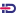 Jullian, Nadège (2024) Vaines et préalables poursuites, de nouvelles précisions quant à la possibilité d’une régularisation (Cass. 3ème civ., 18 janv. 2024, n° 22-19.472). Bulletin Joly sociétés (n° 4). p. 34-36. [Note de jurisprudence] Jullian, Nadège (2024) Précisions quant au rôle du bâtonnier et au caractère d’ordre public de la dissolution pour justes motifs (note s/s Cass. 1ère Civ., 6 déc. 2023, n° 22-19.372). Droit des sociétés (n°4). p. 39. [Note de jurisprudence] Jullian, Nadège (2024) Tergiversation autour des clauses d’objet social des SCI (note s/s Cass. 3ème Civ., 23 nov. 2023, n° 22-17.475). Droit des sociétés (n°4). p. 40. [Note de jurisprudence] Jullian, Nadège (2024) Le refus de modifier l’objet social peut constituer un abus de minorité. [Cass. Com., 13 mars 2024, n22-13.764]. Dictionnaire permanent droit des affaires. [Note de jurisprudence] Jullian, Nadège (2024) SCI et immobilier d’entreprise. Droit & patrimoine (n° 344). Jullian, Nadège (2024) Insuffisance d’actif : responsabilité du représentant légal du dirigeant personne morale (n° BJS202u5 Cass. Com., 13 déc. 2023, n° 21-14.579). Bulletin Joly sociétés (n° 3). p. 42-44. [Note de jurisprudence] Jullian, Nadège (2024) Retrait d’un associé de SCP : les dividendes appartiennent à ceux qui sont associés au jour de la décision de distribution (Cass. Com., 18 oct. 2023, n° 21-24.010). Droit des sociétés (n° 3). p. 27-28. [Note de jurisprudence] Jullian, Nadège (2024) Report du point de départ de la prescription de l’action en responsabilité contre un gérant de SARL (Cass. Com., 24 janv. 2024, n° 22-13.230). Elnet Éd. Législatives - dictionnaire permanent droit des affaires. [Note de jurisprudence] Jullian, Nadège (2024) Conséquences de la perte de la personnalité morale des sociétés civiles non immatriculées, comm. 18. (Cass. 3ème Civ., 21 déc. 2023, n° 20-23.658). Droit des sociétés (n°2). p. 28-29. [Note de jurisprudence] Jullian, Nadège (2024) Précisions autour de la désignation d’un mandataire chargé de provoquer une délibération des associés dans une société civile. (Cass. Com., 20 déc. 2023, n° 21-18.746). Droit des sociétés (n°2). p. 26-28. [Note de jurisprudence] Jullian, Nadège (2024) Reprise d’actes non formellement conclu « au nom » ou « pour le compte » d’une société en formation (note s/s Cass. Com., 29 nov. 2023, n° 22-12.865, n° 22-21.623 et n° 22-18.295). Dictionnaire permanent droit des affaires. [Note de jurisprudence] Jullian, Nadège (2024) Action en responsabilité contre un gérant de SCI par un tiers : exigence d’une faute détachable et application du délai de prescription de droit commun (Note s/s Cass. Com., 14 nov. 2023, n°21-19.146). Droit des sociétés (n° 1). [Note de jurisprudence] Jullian, Nadège (2024) Illustration de la difficulté pour un associé de SCI d’échapper à son obligation à la dette, CA Rennes, 2ème ch. 29 sept. 2023, n° 20/06405. Bulletin Joly sociétés (n° 1). p. 39-41. [Note de jurisprudence] Jullian, Nadège et Chwartz-Lair, Céline (2023) Le cash-out. Semaine juridique : édition notariale et immobilière (JCP N) (n° 51-52). p. 86-90. Jullian, Nadège (2023) De la force de la publicité des actes de désignation des dirigeants (Cass. 3ème Civ., 26 oct. 2023, n° 21-17.937). Droit des sociétés (n° 12). p. 25-27. [Note de jurisprudence] Jullian, Nadège (2023) Registre national des entreprises – SEP, sociétés créées de fait et RNE. droit des sociétés (n° 12). p. 28. [Note de jurisprudence] Jullian, Nadège (2023) Transparence et actes statutaires et extrastatutaires. Droit et patrimoine (n° 341). Jullian, Nadège (2023) L’unanimité des associés exclut l’abus de majorité (Cass. Com., 8 nov. 2023, n° 22-13.851). Elnet éd. législatives - dictionnaire permanent droit des affaires. [Note de jurisprudence] Jullian, Nadège (2023) Précision utile quant à l’obligation à la dette des associés d’une SCCV (Cass. 3ème Civ., 6 juill. 2023, n° 21-20.624). Droit des sociétés (n° 11). p. 53-55. [Note de jurisprudence] Jullian, Nadège et Sérandour, Isabelle (2023) L’associé et le couple. In : Guide de l'associé 2024/2025 : L'associé au confluent des droits lexisnexis. Series “Les guides” Paris p. 185. ISBN 978 2 7110 3721 6 Jullian, Nadège (2023) Acquisition de la qualité d’associé par les héritiers de parts de GFA. comm. 1196 (Cass. Com., 30 Août 2023, n° 22-10.018). La Semaine juridique. Notariale et immobilière (JCP N) (n°43-44). p. 35-36. [Note de jurisprudence] Jullian, Nadège (2023) Une action ut singuli encore bien trop étroite en présence de conventions intragroupes (Cass. Com., 11 octobre 2023, n° 22-10.271). La lettre juridique Lexbase (n° 962). [Note de jurisprudence] Jullian, Nadège (2023) Conséquences d’une mise à disposition d’une parcelle au profit d’une EARL (Cass. 3ème Civ., 29 juin 2023, n° 21-21.584). droit des sociétés (n°10). p. 42-43. [Note de jurisprudence] Jullian, Nadège (2023) Précision quant à la notion de coobligé au sens du droit des procédures collectives (Cass. Com., 14 juin 2023, n° 21-21.330). Bulletin Joly sociétés (n°10). p. 51-52. [Note de jurisprudence] Jullian, Nadège, Kilgus, Nicolas et Lisanti-Kalczynski, Cécile (2023) La renonciation à la scission patrimoniale de l’entreprise individuelle et application de l’article 1415 du Code civil. La Semaine Juridique. Notariale et immobilière (JCP N) (n° 39-40). p. 27-28. Jullian, Nadège (2023) Acquisition de la qualité d’associé par les héritiers d’un associé d’une société de personnes (Cass. Com., 30 aout 2023, n° 22-10.018). Elnet. Editions législatives. [Note de jurisprudence] Jullian, Nadège (2023) La nullité amiable en droit des sociétés. Bulletin Rapide de Droit des Affaires (n° 18/23). p. 20-22. Jullian, Nadège (2023) De l’intérêt de ne pas se précipiter dans une procédure de retrait (Cass. 3ème Civ., 25 mai 2023, n° 22-17.246). Droit des sociétés (n°8-9). p. 48-50. [Note de jurisprudence] Jullian, Nadège (2023) Le caractère universel du transfert du patrimoine de l’entrepreneur individuel. In : Le nouveau visage de l'entrepreneur individuel Stoffel, Jean Noël (ed.) Presses Universitaires d'Aix-Marseille - P.U.A.M. Series “Institut de Droit des Affaires” p. 101-110. ISBN 978 2 7314 1279 6 Jullian, Nadège et Durand, Hélène (2023) Les nouveaux outils pour entreprendre autrement. In : L'entreprise résiliente : risques globaux et sanitaires - Transition écologique - Innovation sociétale Desbarats, Isabelle, Blin-Franchomme, Marie-Pierre, Jazottes, Gérard et Mendoza, Alexandra (eds.) lexisnexis. Paris p. 37. ISBN 9782711037971 Jullian, Nadège (2023) Le patrimoine affecté, une bonne idée en droit des sociétés ? Droit des sociétés, n°7. p. 1-2. Jullian, Nadège (2023) Nullité de la sûreté pour autrui consentie par une SCI : une solution devenue classique (Cass. 3ème Civ., 13 avr. 2023, n° 21-24.196). Droit des sociétés (n°7). p. 19-21. [Note de jurisprudence] Jullian, Nadège (2023) Dissolution d’une société civile : la mésentente ne suffit pas ( Cass. 1ère civ., 18 janv. 2023, n° 19-24.671). La Semaine Juridique. Notariale et immobilière (JCP N), comm. 1130 (n°26). p. 51-53. [Note de jurisprudence] Jullian, Nadège (2023) Compte courant d’associé au sein d’une SCI : l’absence de précision vaut silence (CA Aix-en-Provence, ch. 3-4, 9 févr. 2023, n° 19/19431). Droit des sociétés (n°6). p. 15-17. [Note de jurisprudence] Jullian, Nadège (2023) Délégation d’un pouvoir appartenant au conseil d’administration d’une SAFER à un directeur général délégué (Cass. 3ème Civ., 18 janv. 2023, n° 21-14.496, 21-14.522 et 21-14.523). Droit des sociétés (n°6). p. 18. [Note de jurisprudence] Jullian, Nadège (2023) Exercice du droit de préemption de la SAFER par un directeur général délégué (note s/s Cass. 3ème Civ., 18 janv. 2023, n° 21-14.496, 21-14.522 et 21-14.523). Revue des sociétés (n°6). p. 352-354. [Note de jurisprudence] Jullian, Nadège et Pagnucco, Jean-Christophe (2023) Refus de l’action ut singuli au bénéfice des membres d’association… Il est temps de légiférer ! Bulletin Joly mensuel d'information des sociétés (BMIS) (n°6). p. 38. Jullian, Nadège (2023) Autonomie de la personne morale et opération avec soi-même. In : Que reste-t-il du principe d'autonomie de la personne morale ? Vabres, Régis (ed.) Dalloz. Series “Thèmes & commentaires. Actes” Paris. p. 49. ISBN 9782247224043 Jullian, Nadège (2023) Dysfonctionnements en série au sein d’une SARL familiale : Bulletin Joly Sociétés, mai 2023, BJS202a3 CA Paris, 5-9, 26 janv. 2023, n° 21/19668. Bulletin Joly mensuel d'information des sociétés (BMIS) (n° 5). p. 24. [Note de jurisprudence] Jullian, Nadège (2023) La contribution aux pertes s’exécute en principe à la liquidation de la société (Cass. Com., 15 févr. 2023, n° 20-22.018). Droit des sociétés (n° 5). p. 23-24. [Note de jurisprudence] Jullian, Nadège et Tisseyre, Sandrine (2023) L’action en nullité : qualité et intérêt à agir. In : Dossier, La nullité des décisions sociales. Actes pratiques et ingénierie sociétaire (n° 3). Tisseyre, Sandrine et Jullian, Nadège (2023) L’action en nullité : qualité et intérêt à agir. Actes pratiques et ingénierie sociétaire (n° 3). p. 26-30. Jullian, Nadège (2023) La qualification des AARPI une nouvelle fois sur le métier (note s/s Cass. 1ère Civ., 8 mars 2023, n° 20-16.475). Droit des sociétés, comm. 58 (n°5). p. 24-26. [Note de jurisprudence] Jullian, Nadège (2023) Absence de caractère léonin de la décision attribuant ponctuellement l’intégralité des pertes à des associés détenant 1% du capital social (CE, 8e et 3e ch., 18 oct. 2022, n° 462497). Revue Droit fiscal (n° 13). [Note de jurisprudence] Jullian, Nadège (2023) La cession d’usufruit de droits sociaux n’est pas une cession de droits sociaux (Cass. Com., 30 nov. 2022, n° 20-18.884). Revue de droit fiscal (n° 13). [Note de jurisprudence] Jullian, Nadège (2023) Dissolution d’une société civile : la mésentente ne suffit pas (Cass. 1ère civ., 18 janv. 2023, n° 19-24.671). Droit des sociétés (n° 4). p. 23-25. [Note de jurisprudence] Jullian, Nadège (2023) Les conventions de mise à disposition d’un bien à titre gratuit au profit des associés d’une société civile patrimoniale. Ingéniérie patrimoniale, JFA éditions (n° 2). Art. 3.1. Jullian, Nadège (2023) TUP et arrêt de l’exécution provisoire d’un jugement ouvrant une liquidation judiciaire (CA Paris, 5-8, 10 janv. 2023, n° 22/20437). Bulletin Joly sociétés (n° 4). p. 48-50. [Note de jurisprudence] Jullian, Nadège (2023) Les parts de SCPI ne sont pas des valeurs mobilières (Cass. 2ème civ., 8 déc. 2022, n° 19-20.143). Droit des sociétés (n° 4). p. 25. [Note de jurisprudence] Jullian, Nadège (2023) Contrat de travail et société sans personnalité morale : reconnaissance de la qualité de co-employeur aux associés (Cass. 1ère Civ., 8 mars 2023, n° 20-16.475). ELnet editions législatives. Droit des affaires. [Note de jurisprudence] Jullian, Nadège (2023) L’action paulienne du liquidateur judiciaire n’a pas à profiter à tous les créanciers sociaux (Cass. Com. 8 mars 2023, n° 21-18.829). Dictionnaire permanent droit des affaires. [Note de jurisprudence] Jullian, Nadège (2023) Appréciation souple de l’exigence d’impartialité de l’organe prononçant l’exclusion d’une association sportive (Cass. 3ème Civ., 11 janv. 2023, n° 21-17.355). Droit des sociétés (n°3). p. 29. [Note de jurisprudence] Jullian, Nadège (2023) L’intrigante extension de l’exigence de conformité à l’intérêt social des actes accomplis par le gérant d’une société civile (Cass. 3ème civ. 11 janv. 2023, n° 21-22.174). Droit des sociétés (n°3). p. 27-29. [Note de jurisprudence] Jullian, Nadège et Douet, Frédéric (2023) Requiem du barème fiscal de l’usufruit viager (Cass. Com., 30 nov. 2022, n° 0-18.884). Recueil Dalloz (n° 7). p. 375. [Note de jurisprudence] Jullian, Nadège (2023) Attribution inégalitaire du résultat d’une SCI : une réponse confuse du Conseil d’État (comm. 1023 CE, 8e et 3e ch., 18 oct. 2022, n° 462497). La Semaine juridique. Notariale et immobilière (N° 5). p. 57-60. [Note de jurisprudence] Jullian, Nadège (2023) Confirmation de la date d’évaluation des droits sociaux d’un associé retrayant d’une société civile (comm. 20 Cass. Com., 9 nov. 2022, n° 20-20.803). Droit des sociétés (N° 2). p. 22-24. [Note de jurisprudence] Jullian, Nadège (2023) Responsabilité pour insuffisance d’actif d’un dirigeant conscient de sa faute (CA Rouen, ch. civ. et com., 3 nov. 2022, n° 21/02974). bulletin joly sociétés (N° 2). p. 47-49. [Note de jurisprudence] Jullian, Nadège et Douet, Frédéric (2023) Le drapeau noir flotte sur le barème fiscal de l’usufruit viager. Revue de jurisprudence et des conclusions fiscales (n° 2). p. 13. Jullian, Nadège (2023) Désignation d’un mandataire ad hoc pour représenter la société dans la procédure d’appel (Cass. 2ème. Civ., 17 nov. 2022, n° 22-15.075). Elnet - éditions législatives - veille permanente. [Note de jurisprudence] Jullian, Nadège (2023) Les comptes d’une fondation relèvent de sa vie privée (CE, sect., 7 oct. 2022, n° 443826). Droit des sociétés (N° 1). p. 20. [Note de jurisprudence] Jullian, Nadège (2023) Petite leçon de construction grammaticale ou de l’importance du soin apporté à la rédaction des statuts (Cass. Com., 12 oct. 2022, n° 21-15.407). droit des sociétés (N° 1). p. 18-20. [Note de jurisprudence] Jullian, Nadège (2023) Précisions quant au conditions de désignation d’un mandataire ad hoc au sein d’une société (Cass. Com., 21 sept. 2022, n° 20-21.416). Bulletin Joly sociétés (N° 1). p. 29-31. [Note de jurisprudence] Jullian, Nadège et Hamelin, jean-francois (2022) La réforme du statut de l'entrepreneur individuel. Collection « Hors collection ». LGDJ Lextenso Paris ISBN 978 2 275 11478 1 Laurent, Julien, Jullian, Nadège et Hamelin, jean-francois (2022) Les relations entre patrimoines. In : La réforme du statut de l’entrepreneur individuel : Analyse et commentaires de la loi du 14 février 2022 et des décrets du 28 avril et 14 juin 2022 LGDJ -Lextenso. Series “Hors collection” Paris La Défense p. 71-88. ISBN 978 2 275 11478 1 Jullian, Nadège (2022) La mention de la propriété au sein de la clause d’objet social, une nouvelle fois sur le métier (note s/s Cass. 3ème civ., 11 mai 2022, n° 21-15.387). Droit des sociétés (n°12). p. 14-15. [Note de jurisprudence] Jullian, Nadège (2022) Responsabilité pour insuffisance d’actif des dirigeants de droit et de fait d’une association, n° BJS201m9 (note s/s CA Paris, 5-9, 8 sept. 2022, n° 22/01509). Bulletin Joly mensuel d'information des sociétés (BMIS) (n°12). p. 42. [Note de jurisprudence] Jullian, Nadège (2022) Vacance de la gérance et demande de désignation d’un administrateur provisoire, comm. 133 (Cass. 3ème civ., 12 oct. 2022, n° 21-18.348). Droit des sociétés (n°12). p. 15-16. Jullian, Nadège (2022) Incidence de l’absence de personnalité juridique d’un groupement sur la responsabilité de ses dirigeants (Cass. 2ème. Civ., 17 mars 2022, n° 20-13.505 et 20-13.506). Droit des sociétés (n° 11). p. 18-19. [Note de jurisprudence] Jullian, Nadège (2022) Le droit des sociétés au service de la protection du patrimoine privé du chef d’entreprise. Droit & patrimoine (n° 329). Jullian, Nadège (2022) L’impossible action ut singuli des membres d’une association (Cass. Soc., 23 mars 2022, n° 20-16.781). Droit des sociétés (n° 11). p. 19. [Note de jurisprudence] Jullian, Nadège (2022) Réflexion sur la pertinence d’un élargissement de l’action ut singuli. Droit des sociétés (n °11). p. 1-2. Jullian, Nadège, Mortier, Renaud, Kilgus, Nicolas et Farge, Claire (2022) Parts sociales non négociables : les dangers de l’article 1832-2 du Code civil. La Semaine juridique. Notariale et immobilière (n° 43). p. 35-40. Jullian, Nadège, Mortier, Renaud et Le Normand, Sabrina (2022) Le transfert du patrimoine de l’EIPP. La Semaine Juridique Notariale et Immobilière (n° 43). p. 46-48. Jullian, Nadège (2022) De nouvelles précisions quant au droit du conjoint commun en biens de revendiquer la qualité d’associé (note s/s Cass. Com., 21 sept. 2022, n° 19-26.203). Lexbase Hebdo - Edition affaires (n°732). [Note de jurisprudence] Jullian, Nadège (2022) Les sanctions des fautes de gestion du dirigeant. Bulletin Rapide de Droit des Affaires (n°20/22). p. 27-30. Jullian, Nadège (2022) Brèves remarques sur le droit de retrait dans les sociétés civiles particulières. In : L'effervescence du droit des affaires au XXIe siècle : mélanges en l'honneur du Professeur Arlette Martin-Serf Lebel, Christine, Nabet, Paola, Roussel Galle, Philippe et Thomas, Vincent (eds.) Bruylant. Bruxelles p. 181. ISBN 9782802770985 Jullian, Nadège (2022) La prospérité n’empêche pas la dissolution pour paralysie du fonctionnement (Cass. 1ère Civ., 15 juin 2022, n° 20-18.781). Droit des sociétés (n°10). p. 16-18. [Note de jurisprudence] Jullian, Nadège (2022) Responsabilité pour insuffisance d’actif et faillite personnelle d’un dirigeant de droit et de fait (CA Lyon, 3e ch. A, 25 mai 2022, n° 20/02856). bulletin Joly sociétés (n°10). p. 42-43. [Note de jurisprudence] Jullian, Nadège (2022) Société civile - Abus de majorité par mise en réserve des bénéfices. Cass 3ème civ., 6 avr. 2022, n° 21-13.287. La Semaine juridique. Notariale et immobilière (N° 39). p. 63-64. [Note de jurisprudence] Jullian, Nadège (2022) Application de la théorie du mandat apparent en matière sociétaire : une confirmation bienvenue (Cass. Com., 9 mars 2022, n° 19-25.704). revue des sociétés (n° 9). p. 479. [Note de jurisprudence] Jullian, Nadège (2022) Abus de majorité par mise en réserve des bénéfice (Cass 3ème civ., 6 avr. 2022, n° 21-13.287). Droit des sociétés (n° 8-9). p. 17-19. [Note de jurisprudence] Jullian, Nadège (2022) L’apport en société du patrimoine de l’entrepreneur individuel. Actes pratiques et ingénierie sociétaire (n°185). p. 1-2. Jullian, Nadège (2022) Dissolution-confusion : précisions quant aux exigences en matière de fraude (Note s/s Cass. Com., 25 mai 2022, n° 19-24.470). Lexbase hebdo, édition affaires (n°726). [Note de jurisprudence] Jullian, Nadège (2022) Les structures sociétaires éthiques. In : Vers une autorégulation de l'éthique des activités économiques : entre incitations et contraintes Debat, Olivier (ed.) LexisNexis. Paris ISBN 9782711037285 Jullian, Nadège (2022) Incidence du non-respect de l’obligation de répondre aux appels de fonds dans une société civile d’attribution sur l’action en partage. droit des sociétés (N° 7). p. 16-18. [Note de jurisprudence] Jullian, Nadège (2022) Précision autour de la neutralisation des voix d’un associé d’une SELARL du calcul de la majorité lors de l’assemblée statuant sur l’exclusion. droit des sociétés (N° 7). p. 18-20. [Note de jurisprudence] Jullian, Nadège (2022) Limites à la possibilité de revenir sur une décision d’une assemblée d’associé par une autre assemblée, comm. 65 (note s/s Cass. 3ème Civ., 6 avr. 2022, n° 20-21.861). Droit des sociétés (n°6). p. 16-18. [Note de jurisprudence] Jullian, Nadège (2022) Restitution en nature des parts d’une société dissoute (note s/s Cass. Com., 21 avr. 2022, n° 20-10.809). Bulletin Joly mensuel d'information des sociétés (BMIS). p. 46-49. [Note de jurisprudence] Jullian, Nadège (2022) « En matière de Rachat-annulation, tous les chemins ne mènent pas à l’abus », Dr. Fiscal n° 21, 27 mai 2022, rapport 230 (CADF : avis rendus au cours des séances du 1er et 15 octobre 2021, du 18 novembre 2021 et du 4 février 2022). Revue de droit fiscal (n° 21). p. 1-12. [Note de jurisprudence] Jullian, Nadège (2022) « Soulte qui peut ! », Dr. Fiscal n° 21, 27 mai 2022, rapport 230 (CADF : avis rendus au cours des séances du 1er et 15 octobre 2021, du 18 novembre 2021 et du 4 février 2022). Revue de droit fiscal (n° 21). p. 12-16. [Note de jurisprudence] Jullian, Nadège (2022) Le retrait d’un associé de SCP n’est pas soumis à la présentation d’un cessionnaire (Cass. 1ère Civ. 16 févr. 2022, n° 19-21.504). Droit des sociétés, comm.51 (n°5). p. 19-21. [Note de jurisprudence] Jullian, Nadège (2022) Précisions quant au point de départ de la prescription de l’obligation de l’associé au paiement des dettes de la société civile (note s/s Cass. 3ème Civ. 19 janv. 2022, n° 20-22.205). Droit des sociétés, comm. 41 (n°4). p. 35-37. [Note de jurisprudence] Jullian, Nadège (2022) La transmission du patrimoine de l’entrepreneur, de nouvelles opérations au service des entrepreneurs individuels (étude n°1137). La Semaine Juridique. Entreprise et affaires (JCP E) (n°13). p. 26-31. Jullian, Nadège (2022) Management packages (Note S/S CE 13 juillet 2021, n° 428506, n° 435452 et n° 437498). Revue de droit fiscal (n°12). p. 155-156. [Note de jurisprudence] Jullian, Nadège (2022) Plus-values immobilières (Note s/s CE 26 janv. 2021, n° 429576). Revue de droit fiscal (n°12). [Note de jurisprudence] Jullian, Nadège (2022) Les enseignements du refus de la qualité d'associé à l'usufruitier de droits sociaux (note sous Cass. 3ème Civ., 16 févr. 2022, n° 20-15.164). Recueil Dalloz (n°8). p. 440-444. [Note de jurisprudence] Jullian, Nadège (2022) Précisions autour de l'exigence d'unanimité de l'article 1852 du code civil (note s/s Cass. 3ème Civ., 5 janv. 2022, n°20-17.428). Droit des sociétés (n° 3). p. 20-22. [Note de jurisprudence] Jullian, Nadège (2022) Éclairages sur la distinction entre faute de gestion et simple négligence (C. com., art. L. 651-2). (note s/s CA Angers, 18 janv. 2022, n° 17/02316). Bulletin Joly sociétés (n° 3). p. 48. [Note de jurisprudence] Jullian, Nadège (2022) Éligibilité de l'associé d'une société civile ou d'un membre d'un GAEC à la procédure de surendettement des particuliers (note s/s Cass. 2ème Civ., 16 déc. 2021, n°20-16.485 et n° 20-18.344). Droit des sociétés, comm. 28 (n° 3). p. 17-19. [Note de jurisprudence] Jullian, Nadège (2022) Illustration d’un refus d’abus de minorité : l’opposition à la vente d’un bien d’une société en difficulté (Cass. Com., 9 juin 2021, n° 19-17.161). Revue des sociétés (n°2). p. 81-82. [Note de jurisprudence] Jullian, Nadège (2022) L'absence de paralysie du fonctionnement sociétaire, un obstacle à la dissolution de la SCI (s/s Cass. 3ème Civ., 17 nov. 2021, n° 19-13.255). Droit des sociétés, comm. 15 (n° 2). p. 17-19. [Note de jurisprudence] Jullian, Nadège et Mortier, Renaud (2022) L’usufruitier n’est pas associé, mais… »(Avis Ch. Com. 1er déc. 2021, n° 20-15.614). La semaine juridique édition entreprises (n°1). p. 18-22. [Note de jurisprudence] Jullian, Nadège (2022) Affirmation de l’autonomie du droit à la désignation du mandataire ad hoc et rappel des exigences élémentaires en matière de remboursement de comptes courants d’associés (Cass. Com., 22 sept. 2021, n° 19-24.968). Droit des sociétés (n°1). p. 23-25. [Note de jurisprudence] Jullian, Nadège (2022) Vers une généralisation des apports de patrimoine à titre universel? Droit des sociétés (n°1). p. 1-2. Jullian, Nadège (2021) Cause et effets d’une dissolution unilatérale d’une société en participation (Cass. Com., 14 avr. 2021, n° 19-12.808). Droit des sociétés (n°12). p. 23-26. [Note de jurisprudence] Jullian, Nadège (2021) Utilité de la distinction entre société en participation et société créée de fait en matière de bail rural (Cass. 3ème Civ. 17 juin 2021, n° 19-16.640). Droit des sociétés (n°12). p. 26-27. [Note de jurisprudence] Jullian, Nadège (2021) À la recherche de l’introuvable préjudice personnel de l’associé (note sous Cass. 3ème civ., 12 mai 2021, n° 19-13.942). Recueil Dalloz (n° 38). p. 1992-1995. [Note de jurisprudence] Jullian, Nadège (2021) Refus d’annulation d’une assemblée générale d’association : le respect des statuts n’est pas une fin en soi (note s/s Cass. 1ère Civ. 16 juin 2021, n° 19-22.175). Droit des sociétés (n°11). [Note de jurisprudence] Jullian, Nadège (2021) Confirmation de l’existence d’un intérêt à agir du retrayant d’une SCP en nullité des décisions sociales.(Cass. Com. 7 juill. 2021, n° 19-20.673). droit des sociétés (n°10). p. 24-27. [Note de jurisprudence] Jullian, Nadège (2021) Illustration d’une mésentente aboutissant à la dissolution d’une société (Cass. Com., 3 mars 2021, n° 19-10.692). Revue des sociétés (n°10). p. 570-574. [Note de jurisprudence] Jullian, Nadège (2021) L’abandon d’une répartition égalitaire des bénéfices et abus de majorité (Cass. 1ère Civ., 19 mai 2021, n° 18-18.896). Droit des sociétés (n°9). p. 22-24. [Note de jurisprudence] Tisseyre, Sandrine et Jullian, Nadège (2021) Nullité des sociétés. Répertoire de droit des sociétés. Jullian, Nadège (2021) Conventions d'optimisation de la trésorerie. Actes pratiques et ingénierie sociétaire (n°179). p. 18-22. Jullian, Nadège (2021) L'absence d'effet libératoire du quitus donné par les associés au gérant (note sous Cass. 3ème civ. 27 mai 2021, n° 19-16.716). Droit des sociétés (n° 8-9). p. 15-17. [Note de jurisprudence] Jullian, Nadège (2021) Organisation de transfert financier par le recours à la location-gérance et le transfert de clients. Actes pratiques et ingénierie sociétaire (n°179). p. 23-24. Jullian, Nadège (2021) L'absence d'obligation de mentionner le vote de chaque associé dans le procès-verbal (Cass. 3ème Civ 12 mai 2021, n° 19-21.725). Droit des sociétés (n° 8-9). p. 18. [Note de jurisprudence] Jullian, Nadège (2021) L'intention de s'associer, obstacle au sauvetage des intérêts financiers d'une concubine (note sous Cass Civ 1ère 12 mai 2021, n° 19-10.667). Droit des sociétés (n° 8-9). p. 17-18. Jullian, Nadège (2021) Dissolution pour survenance du terme et retrait de l’associé : diverses tentatives d’évasion d’un groupement forestier, comm. 90,(CA Reims, ch. civ., 17re 26 février 2021, n° 19/02510). Droit des sociétés (n°7). p. 15-19. [Note de jurisprudence] Jullian, Nadège (2021) Obligation aux dettes sociales : incertitude autour de la notion de tiers à la suite d’une dissolution-confusion, comm. 89 (Cass. 3ème civ., 4 mars 2021, n° 19-11.255). Droit des sociétés (n°7). p. 13-15. [Note de jurisprudence] Jullian, Nadège (2021) Théorie du mandat apparent et cession de contrôle : une rigueur justifiée (Cass. Com., 2 déc. 2020, n° 18-22.742). Revue des sociétés (n°6). p. 363-366. [Note de jurisprudence] Jullian, Nadège (2021) le sort de la convention de mise à disposition en cas de décès de l'associé preneur d'une société civile d'exploitation agricole, CASS 3ème CIV 22 oct. 2020 n° 18-20.127. Semaine juridique édition Notariale (n°22). p. 33-36. [Note de jurisprudence] Jullian, Nadège (2021) Cession de droits dans une société en participation, comm. 75 (Cass. 3ème Civ., 21 janv. 2021, n° 19-23.122). Droit des sociétés (n°6). p. 21-23. [Note de jurisprudence] Jullian, Nadège (2021) Stratégie d’apport-donation : un assouplissement des conditions de l’action paulienne, comm. 76 (Cass. Com., 24 mars 2021, n° 19-20.033). Droit des sociétés (n°6). p. 23-25. [Note de jurisprudence] Jullian, Nadège (2021) L’étonnante exclusion des biens immeubles par destination du terme d’immeuble en matière de droit d’enregistrement (Cass. Com., 2 déc. 2020, n° 18-25.559). Recueil Dalloz (n°17/7906). p. 947. [Note de jurisprudence] Jullian, Nadège (2021) La sanction de la violation d’une clause statutaire relative au droit de vote de l’usufruitier (Cass. Com. 13 janv. 2021, n° 19-13.399). Droit des sociétés (n°5). p. 29-31. [Note de jurisprudence] Jullian, Nadège (2021) L’absence de capital social, un obstacle au recours à l’expert de l’article 1843-4 du Code civil (Cass. 1ère Civ., 17 févr. 2021, n° 19-22.964). Droit des sociétés (n°5). p. 26-28. [Note de jurisprudence] Jullian, Nadège (2021) De la société coopérative à la société en participation ou les conséquences du défaut d’immatriculation d’une société constituée avant le 1er juillet 1978 Cass. 1ère Civ., 6 janv. 2021, 2 esp. N° 19-11.949 et n° 19-18.948. Droit des sociétés (n°4). p. 33-35. [Note de jurisprudence] Jullian, Nadège (2021) Sûreté réelle pour autrui et SCI ou le droit de se libérer de son engagement Cass. Com., 6 janv. 2021, n° 19-15.299). Droit des sociétés (n°4). p. 31. [Note de jurisprudence] Jullian, Nadège (2021) « Usufruit de droits sociaux : de nouvelles possibilités ». revue fiscale du patrimoine (n°4). p. 9. Jullian, Nadège (2021) Le sort de la convention de mise à disposition en cas de décès de l’associé preneur d’une SCEA -Cass. 3ème civ., 22 oct. 2020, n° 18-20.127. revue Droit des sociétés (n°3). p. 23-28. [Note de jurisprudence] Jullian, Nadège (2021) Précisions autour de l’exclusion pour atteinte aux règles de fonctionnement dans une SELARL -Cass. Com., 30 sept. 2020, n° 18-24.947 (n°35). droit des sociétés - lexisnexis (n°3). p. 25. [Note de jurisprudence] Jullian, Nadège (2021) 3« Clause d’objet social et pouvoir du gérant d’une SCI » (Cass. 3ème civ. 5 nov. 2020, n° 19-21.214). revue droit des sociétés (n°2). p. 20. [Note de jurisprudence] Jullian, Nadège (2021) Le déconfinement de la fusion. droit des sociétés - lexisnexis (n°2). p. 1-3. Jullian, Nadège (2021) « Retard de paiement :application du Code de commerce à une société civile » (Cass. Com., 21 oct. 2020, n° 18-25.749). revue droit des sociétés (n°2). p. 22. [Note de jurisprudence] Jullian, Nadège (2021) « Les dividendes, des fruits pas comme les autres », note sous Cass. 1ère civ. 2 sept. 2020, n° 19-14.604. Recueil Dalloz (n°2). p. 122. [Note de jurisprudence] Jullian, Nadège (2021) Exigence de vaines poursuites à l’encontre du GAEC avant tout recours contre les associés. Droit des sociétés (1). p. 15-19. [Note de jurisprudence] Jullian, Nadège (2021) Irrecevabilité de la tierce opposition de l’associé d’une société civile fondée sur un moyen non propre. Droit des sociétés (1). p. 15-19. [Note de jurisprudence] Tisseyre, Sandrine et Jullian, Nadège (2021) Transformation. Répertoire de droit des sociétés. Jullian, Nadège (2020) 24. Obs. sous Cass. Com. 24 juin 2020 n° 18-11.958. Revue de jurisprudence commerciale (RJC) (6). p. 466-467. [Note de jurisprudence] Jullian, Nadège (2020) Obs. sous Cass. Com. 10 juin 2020, n° 18-15.614. Revue de jurisprudence commerciale (RJC) (6). p. 468-469. [Note de jurisprudence] Jullian, Nadège (2020) Obs. sous Cass. Com. 11 mars 2020, n° 18-10.064. Revue de jurisprudence commerciale (RJC) (6). p. 476. [Note de jurisprudence] Jullian, Nadège (2020) Obs. sous Cass. Com. 18 mars 2020, n° 18-17.010. Revue de jurisprudence commerciale (RJC) (6). p. 467-468. [Note de jurisprudence] Jullian, Nadège (2020) L’adage Volenti non fit injuria et le devoir de loyauté du dirigeant. La Semaine Juridique. Entreprise et affaires (JCP E) (n° 45). p. 17. [Note de jurisprudence] Jullian, Nadège (2020) L’étrange exigence d’un justificatif d’objet social en présence d’une SARL. Revue des sociétés (n° 11). p. 621. [Note de jurisprudence] Jullian, Nadège (2020) Principe et limites du pouvoir de gestion du co-gérant de société civile : Cass. Civ. 3ème, 16 janv. 2010, n° 18-21.394. Revue des sociétés, Journal des sociétés (n°9). p. 492. [Note de jurisprudence] Jullian, Nadège (2020) Pas d’indemnité d’occupation pour l’indivisaire-locataire, Cass. 1ère civ. 18 mars 2020, n° 19-11.206. Recueil Dalloz (n° 21). p. 1216. [Note de jurisprudence] Jullian, Nadège (2020) L’admission par la CJUE de la possibilité pour les créanciers d’une société scindée de recourir à l’action paulienne (CJUE 30 janv. 2020, n° C-394/18). Recueil Dalloz (n° 20). p. 1164. [Note de jurisprudence] Jullian, Nadège (2020) Le mandat apparent de l’associé : une bienveillance remarquée (note sous Cass. civ. 3, 19 mars 2020, n° 19-11.771, F-D). Lexbase Hebdo : édition affaires (n° 636). [Note de jurisprudence] Jullian, Nadège (2020) L’indifférence de l’introduction de la demande d’exécution avant l’extinction de l’action sur le caractère perpétuel de l’exception. Lexbase Hebdo - Edition affaires (n° 636). [Note de jurisprudence] Jullian, Nadège (2020) Absence de sanction de la signification tardive de l’intention d’aliéner des autres indivisaires : Cass. 1ère civ. 20 nov. 2019, n° 18-23.762. Gazette du Palais (n°13). p. 83. [Note de jurisprudence] Jullian, Nadège (2020) Certitudes et incertitude sur le défaut d’agrément du cessionnaire de parts sociales d’une société civile : Cass. Com. 16 oct. 2019, n° 17-18.494. Revue des sociétés, Journal des sociétés (n°3). p. 175. [Note de jurisprudence] Jullian, Nadège (2020) Conséquences de l’inopposabilité au liquidateur judiciaire d’une renonciation à succession : Cass. 1ère civ. 22 janv. 2020, n° 19-12.492. Gazette du Palais (n°13). p. 73. [Note de jurisprudence] Schiller, Sophie et Jullian, Nadège (2020) L’agrément des associés. Actes pratiques et ingénierie sociétaire (n°170). p. 16. Jullian, Nadège (2020) Les vertus de l’accès à la transmission universelle pour l’entrepreneur individuel. In : Un droit "positif", un droit de progrès : mélanges en l'honneur de Corinne Saint-Alary-Houin LGDJ. p. 279-284. ISBN 978-2-275-07597-6 Jullian, Nadège (2019) Le traitement fiscal chez le nu-propriétaire d'une renonciation à usufruit : CE 14 oct. 2019, n° 417095. La revue fiscale du patrimoine (n°12). p. 3. [Note de jurisprudence] Jullian, Nadège (2019) Conséquence fiscale d'une renonciation à l'usufruit chez le nu-propriétaire : CE 14 oct. 2019, n° 417095. La revue fiscale du patrimoine (n°11). p. 30. [Note de jurisprudence] Jullian, Nadège (2019) Appréciation de l’existence d’une jouissance exclusive par l’un des tontiniers. Gazette du Palais (n°13). p. 52. [Note de jurisprudence] Jullian, Nadège (2019) La recherche d’un juste équilibre entre les droits du nu-propriétaire et de l’usufruitier : Cass. Civ. 1ère, 6 mars 2019, n° 18-11.640 et 18-11.936. Gazette du Palais (n°28). p. 76. [Note de jurisprudence] Jullian, Nadège (2019) L’exigence de contiguïté des fonds concernant la demande d’élagage de l’article 673 du Code civil : Cass. Civ. 3ème, 20 juin 2019, n° 18-12.278. Gazette du Palais (n°41). p. 74. [Note de jurisprudence] Jullian, Nadège (2018) Droit de poursuite des créanciers hypothécaires des ex-époux à la suite de l'ouverture de la procédure collective postérieure au divorce. Cass. 1ère civ. 24 mai 2018 n° 16-26378. Gazette du Palais (39). p. 51-53. [Note de jurisprudence] Jullian, Nadège (2018) Le sort de la garantie de passif en cas de revente des droits sociaux par l'acquéreur. Droit des sociétés (11). Jullian, Nadège (2018) La cession de patrimoine. Collection « Nouvelles Bibliothèque de Thèses », 174. Dalloz ISBN 978-2-247-17806-3 Mortier, Renaud et Jullian, Nadège (2017) Plus-values sur cession de titres : le nu-propriétaire admis à déduire les frais et taxes supportés par l'usufruitier. La revue fiscale du patrimoine (n° 9). p. 25. [Note de jurisprudence] Jullian, Nadège (2017) La conformité à l'intérêt social de la sûreté accordée par une société civile. La Semaine Juridique. Entreprise et affaires (JCP E) (9). p. 1111. [Note de jurisprudence] Jullian, Nadège (2017) L'action du liquidateur judiciaire contre les associés en nom en contribution aux pertes sociales. Petites affiches (18). p. 15. 